沪铜下半年宽幅震荡走势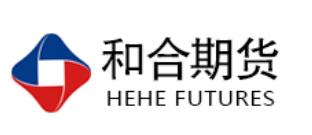 	翟璐
          从业资格证号：F3020441
          投询资格证号：Z0011873 电话：0351-7342558邮箱：zhailu@hhqh.com.cn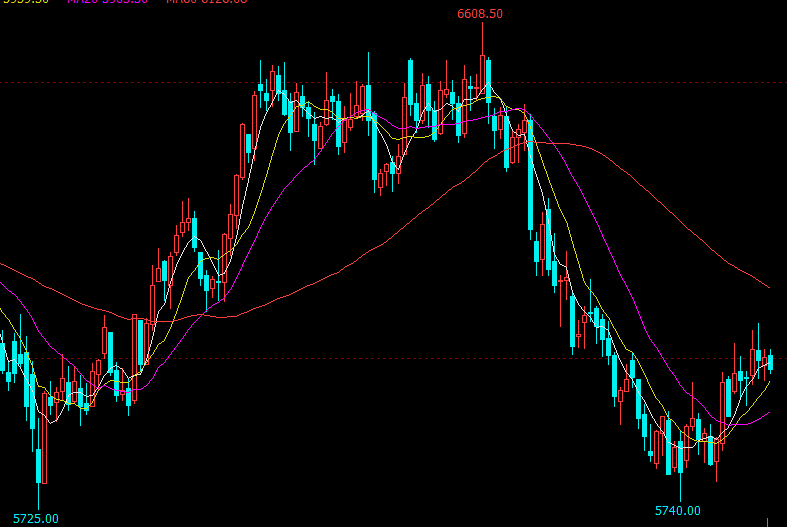 LME铜上半年走势摘要：宏观面重点关注中美领导人在大阪峰会期间再次会晤，其结果影响铜价走势，废铜进口将受限，市场供应偏紧，年初以来废七类禁止进口，下半年废六类许可进口，从市场了解情况看，大型企业审批量为正常进口的80%—90%，废铜整体进口量是减少的。盘面看伦铜5月份持续下跌，目前整体看伦铜又回到了一年来的底部区域，近期大幅反弹显示下方支撑较强，内盘看偏弱于外盘走势，上涨动能逐步积蓄，整体看下半年伦铜在5700--6600间震荡，沪铜在46000--51000间震荡。一、宏观面1、宏观经济国家印发专项债融资通知，鼓励地方政府和金融机构依法合规使用专项债券和其他市场化融资方式，财政货币政策支持力度或增大，重点短板领域的专项债发行规模增加将更为明显。5月PPP项目落地率64.57%，高于去年年底的56.53%。PPP项目从落地到建成的周期为3年—4年，执行阶段项目的持续投资对整体基建投资拉动效果依然明显。
    6月13日数据显示，美国首次申领失业救济人数意外增加，升至五周高位，增加了劳动力市场可能降温的迹象，进一步增加了美联储的降息预期。“迄今公布的美国数据显示，美国经济增速于第二季度大幅放缓，出口及年初库存的增加为经济带来的暂时性提振已经开始消退，4月的制造业生产、出口及房屋销售同样录得下滑，消费者支出的增长则有所降温，加上近日公布的消费者物价指数（CPI）和就业数据不温不火，被视为美国经济可能正在失去动能的进一步迹象。大部分企业对美国在未来一年左右的周期陷入衰退的预期从30%上调至40%，并相信美联储将最早在下周的会议上公布对联邦基金利率目标区间的下调，且预期年内余下时间将有再次降息的空间并令美元承压。美国6月费城联储制造业指数录得0.3，跌至四个月低位，远低于预期值的11和前值的16.6。同时公布的美国上周初请失业金人数录得21.6万人，低于预期和前值，表明尽管5月就业增速大幅降低，劳动力市场潜在动能充足。英国央行利率决议显示，货币政策委员会一致同意按兵不动，保持利率在0.75%不变。与此同时，英国央行将英国第二季度GDP增速预期下调至0%，并表示今年晚些时候，CPI可能跌至2%目标以下。当日公布的英国5月零售销售出现大幅下滑，5月季调后零售销售月率录得-0.5%，降幅为12月以来最大。日本央行表示将继续维持超强力宽松政策，并在至6月20日央行利率决议上宣布维持短期利率目标为-0.1%不变。日本央行行长黑田东彦表示，央行将保持利率在低位至超过2020年春季。2、英国脱欧英国首相最终候选人出炉 硬脱欧派代表约翰逊继续领先，当地时间6月20日，英国执政党保守党党魁暨下任首相争夺战举行第五轮投票，最新出炉的结果显示，前外交大臣前外交部长、脱欧派强硬代表约翰逊（Boris Johnson）获得160票，持续领先，现任外交大臣杰里米·亨特获得77票，环境大臣迈克尔·戈夫获得75票，以两票之差被淘汰出局。目前，保守党领袖竞选人仅剩鲍里斯·约翰逊和杰里米·亨特，这意味着“相位”将在他们两人之中产生，资料显示，杰里米·亨特曾担任过文化大臣与卫生大臣，在约翰逊辞职后，他被调到外交部，接替其职务。最新调查显示，约翰逊是下一届保守党领袖候选人中最强的人选，很可能将接替特蕾莎·梅的首相职位，约翰逊一直被视为是“硬脱欧派”的领军人物。此前他一再承诺，英国将在10月31日之前退出欧盟，且很有可能采取无协议脱欧的方式，除了脱欧，鲍里斯·约翰逊还向外界承诺，如果他成功当选英国首相，将把高收入人群的个税起征点提高40%，从年薪5万英镑提高至8万英镑，此举将帮助300万英国人减税。欧洲理事会在4月10日至11日的会议上同意进一步延长英国退出欧盟的日期，延期将按需要延长， 但不超过2019年10月31日，约翰逊批评继续延迟脱欧的论调，他坚持认为，持这种论调的人，正冒着对政治信任造成最终伤害的风险。有分析认为，一旦约翰逊成功上台，英国可能将绕过脱欧协议，以最快速度脱欧，在此前的投票中，约翰逊一直遥遥领先，被广泛认为很有可能取代特雷莎·梅，成为下一任英国首相。有分析认为，在10月31日的脱欧期限之前，英国脱欧不确定性将持续升温，这也可能会利好黄金等避险资产。3、中美贸易争端	中美两国元首18日进行了电话沟通、确定要在大阪会晤以来，两国股市一连3天呈现稳健上升的走势，20日在中国商务部新闻发布会上，新闻发言人高峰透露说，中美双方经贸团队的牵头人将按照两国元首的重要指示进行沟通，为大阪峰会期间两国元首会晤做好相关的准备。与此同时，美国国内正掀起一轮强烈的“反战”呼声，美国拟对3000亿美元中国输美商品加征关税的听证会20日进入第4天，各个行业代表连日来近乎一致地向台上坐着的美国贸易代表办公室、商务部、国务院等部门官员表达对加征关税的反对，“加征关税就是在向全体美国人额外征税”。二、供给端  废铜进口将受限，市场供应偏紧，年初以来废七类禁止进口，预计全年影响废铜供应量20万吨左右，当前，精废价差已经大幅缩窄，精铜已替代部分废铜消费。7月1日之后，废六类许可进口，从市场了解情况看，大型企业审批量为正常进口的80%—90%，但是小型利废企业废铜进口有可能被抑制，所以废铜整体进口量是减少的。20日消息，智利Chuquicamatamine工会呼吁其成员拒绝全球最大铜生产商Codelco提出的薪资提议，近一周的罢工已使该规模庞大的铜矿产量减半，智利铜矿罢工事件仍无结束迹象，矿端供给紧张，TC历史低位，智利Codelco矿工会将讨论改善后的合同条款，这一全球最大的铜生产商希望结束Chuquicamata大型矿场的罢工，此次罢工目前进入第六天。三个主要工会将向其成员展示新的条款，这些成员占该矿劳动力的80%，自上周五就新的集体劳动合同谈判失败后，这些工会一直在罢工。之前罢工者试图封锁通往矿场的道路，警方向人群发射了橡胶弹和催泪瓦斯，冲突发生后，Codelco提出了更为优厚的条件。世界金属统计局(WBMS)周三公布，2019年1-4月全球铜市供应过剩4.3万吨，而2018年全年供应缺口为1.9万吨。2019年1-4月全球矿山铜产量为663万吨，较去年同期下滑1%;1-4月全球精炼铜产量为741万吨，同比下滑4.9%，印度和智利产量显著下降，降幅分别为9.9万吨和10.6万吨。2019年1-4月全球铜消费量为736万吨，去年同期为769万吨。今年全球铜矿新增大型项目稀少，矿山品位连年下降，矿端的生产干扰事件频发。目前铜精矿现货TC最低报至60美元/吨，铜矿供应短缺，而加工费走低，直逼冶炼厂成本线，或进一步影响冶炼厂开工积极性。数据显示，5月中国精炼铜产量为59.67万吨，同比下降12%，特别是山东和内蒙古精炼铜产量下降较多，环比下降29.8%和37.1%。由于铜价持续走低，冶炼厂只好以检修来减轻亏损，据了解，赤峰云铜的老厂区于5月初进行检修，持续了近一个月，5月底复产，该厂年产能14万吨，4月电解铜产量约1.2万吨，5月因检修没有生产。河南中原黄金冶炼有限公司于5月初开始对铜生产设备进行检修，计划持续一个月，目前检修仍在进行中，该公司电解铜年产能35万吨，4月电解铜产量约2.7万吨，5月没有产出，目前无电解铜库存，另外，由于突发因素，赤峰铜业也加入检修行列，预计5月检修影响产量7万吨左右。4月废铜制杆企业开工率为66.98%，环比减少4.27%，同比减少7.12%。铜价连续下跌，大大削弱了废铜的价格优势。此外，国内对于“洋垃圾”的管制政策逐渐趋紧，“六类”废铜将由非限制类进口固废转为限制类进口固废。同时，进口废铜可能还会受到政策变动的影响，供应面临全面收紧状态。据海关总署数据，4月废金属进口环比增40%，为2018年12月以来最高月度进口水平。由于7月1日起限制高等级废金属的进口，企业担心7月之后无法进行正常报关进口，因此抓紧报关抢进口，造成5月废铜进口量激增。目前仍无任何企业拿到批文额度，生态环境部称争取在6月底前发放出第一批批文，而国家公布固废转资源类的具体标准预计在10月左右公布，目前进口批文申请的难度可能比预期严格，预计第三季度的废铜进口将出现大幅下滑。三、需求端基建投资资金瓶颈大幅缓解，房地产投资向后端转移以及耐用品消费政策支持力度加强等，将提升未来铜消费。基建投资加码，资金瓶颈破冰，2019年政府新增专项债务限额2.15万亿元，较2018年增加8000亿元。一季度地方政府专项债发行7172亿元，明显高于去年同期水平。国内外宏观经济形势的变化会影响到铜行业的整体表现，若经济持续走弱，需求端将更加疲软。今年以来，电网投资令人大跌眼镜。4月国家电网基本建设投资完成额累计同比下降19.10%，降幅较3月有所收窄。空调产量累计同比增速为2.28%，但作为下游消费的亮点，库存较高。汽车方面，1—5月汽车产销量分别为1023.7万台和1026.6万台，同比均下降13%。其中，新能源汽车产销同比分别增长16.9%和1.8%，增速呈回落态势。1—5月全国房地产新开工面积和投资额均继续保持增长，但销售面积和金额同比分别下降1.6%和上升6.1%，行业降温明显。其中，5月新开工同比增长4%，较上月下降11.5%。市场人士分析到2025年，将开始看到电动汽车中真正使用的铜的数量，到那时，这可能每年额外吸收100万吨铜，电动汽车的特定需求将迅速增长至每年500万吨，尽管中期铜需求增长将放缓，但中国仍将是未来5年重要的铜需求增长市场。同时，需要看到世界其他地区的铜消费量更快地增长，而印度和亚洲国家对铜消费量的贡献将是重要的，这一时期12%的新需求将来自印度，约10%来自东盟国家，这将在未来四年使全球铜的年增长率稳定在2%左右。四、后市行情研判宏观面重点关注中美领导人在大阪峰会期间再次会晤，其结果影响铜价走势，废铜进口将受限，市场供应偏紧，年初以来废七类禁止进口，下半年废六类许可进口，从市场了解情况看，大型企业审批量为正常进口的80%—90%，废铜整体进口量是减少的。盘面看伦铜5月份持续下跌，目前整体看伦铜又回到了一年来的底部区域，近期大幅反弹显示下方支撑较强，内盘看偏弱于外盘走势，上涨动能逐步积蓄，整体看下半年伦铜在5700--6600间震荡，沪铜在46000--51000间震荡。风险揭示：您应当客观评估自身财务状况、交易经验，确定自身的风险偏好、风险承受能力和服务需求，自行决定是否采纳期货公司提供的报告中所给出的建议。您应当充分了解期货市场变化的不确定性和投资风险，任何有关期货行情的预测都可能与实际情况有差异，若您据此入市操作，您需要自行承担由此带来的风险和损失。 免责声明：本报告的信息均来源于公开资料，本公司对这些信息的准确性和完整性不作任何保证，文中的观点、结论和建议仅供参考，不代表作者对价格涨跌或市场走势的确定性判断，投资者据此做出的任何投资决策与本公司和作者无关。 本报告所载的资料、意见及推测仅反映本公司于发布日的判断，在不同时期，本公司可发出与本报告所载资料、意见及推测不一致的报告，投资者应当自行关注相应的更新或修改。 和合期货投询部 联系电话：0351-7342558 公司网址：http://www.hhqh.com.cn和合期货有限公司经营范围包括：商品期货经纪业务、金融期货经纪业务、期货投资咨询业务、公开募集证券投资基金销售业务。 